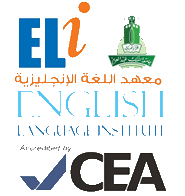 Student’s Name: ________________  		Level: 103   			Section: ____________Grammar Section (Unit 6)Write the correct form of the adjectives in the brackets:Riyadh is the __________ city in Saudi Arabia. (large)Is Asma _____________ than Ruba? (tall)Eid is the _________ _______________ festival in most Arab countries. (important)Houston is ______________ south than New York. (far)This exam is ______ ____________ ____________. (difficult)Vocabulary Section (Unit 7)Put the correct word in the right blank:organise 		recommend 		information 		museums 	 	art galleries  traffic 			expensive 		touristsThere are beautiful paintings in the ___________________.My family is going to _______________ a trip to Europe this summer.In Jeddah the _____________ is bad all through the day.Can you _______________ a good restaurant to eat Italian food?Many _____________ like to go to Al-Balad when they come to Jeddah.Most malls have very _________________ clothes, so it is better to wait for the sales.Can you give me some ____________________ about Cairo?The ________________ in India have a lot of old clothes, objects and paintings to see.